Academia San Agustín y Espíritu SantoDe Sabana Grande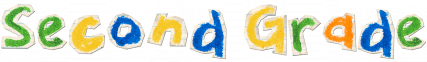 Mrs. Martinez					Weekly Agenda                    Subject to changes                EnglishDateClass Assignment  FOR STUDENTS!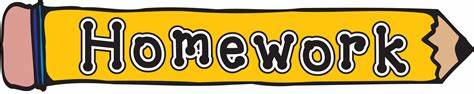 Reinforce the learning at home every day.WEEK#27MondayFebruary  3, 2020The Heart Loves Foods From the Food Pyramid 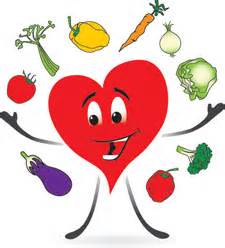 Students are to learn what are the food groups in the pyramid? They are to complete a food pyramid by placing the correct pictures of food on each level.                                                                     (neatness and completion is expected for grading)WEEK#27TuesdayFebruary 4, 2020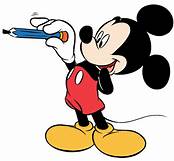 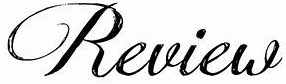 WEEK#27WednesdayFebruary 5, 2020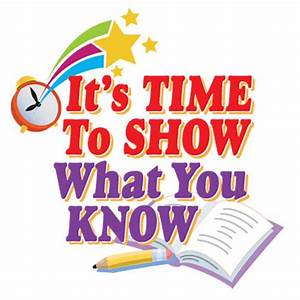 WEEK#27ThursdayFebruary 6, 2020GrammarStudents are to identify and write singular and plural Nouns.                                                                             see NBOral Presentation: My Name Poster see weeblyWEEK#27FridayFebruary 7, 2020GrammarStudents are to identify and write singular and plural Nouns.                                                                                                                                                                                                        TB. pg. 52                                                                                                                                            